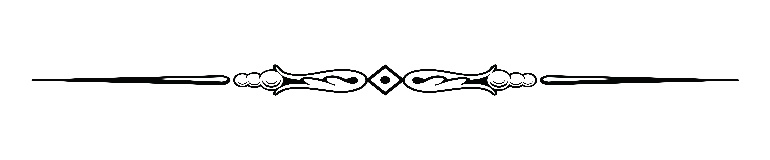 Parish Staff & Ministries Directorystignatiusofloyola@hbgdiocese.org  |  Office: 717-677-8012      Financial Manager ~ Richard Deardorff ~ 717- 677-8012 or 717-420-3464 (cell)                                             rdeardorff@hbgdiocese.orgDirector of Religious Education ~ Deacon Steve Huete ~ shuete@hbgdiocese.orgParish Secretary ~ Kristen DiDio ~ kdidio@hbgdiocese.orgBuildings & Grounds ~ Donnie Althoff ~ 717-677-8012Music Ministry ~ Phil Mobley ~ 717-677-8012Altar Flowers 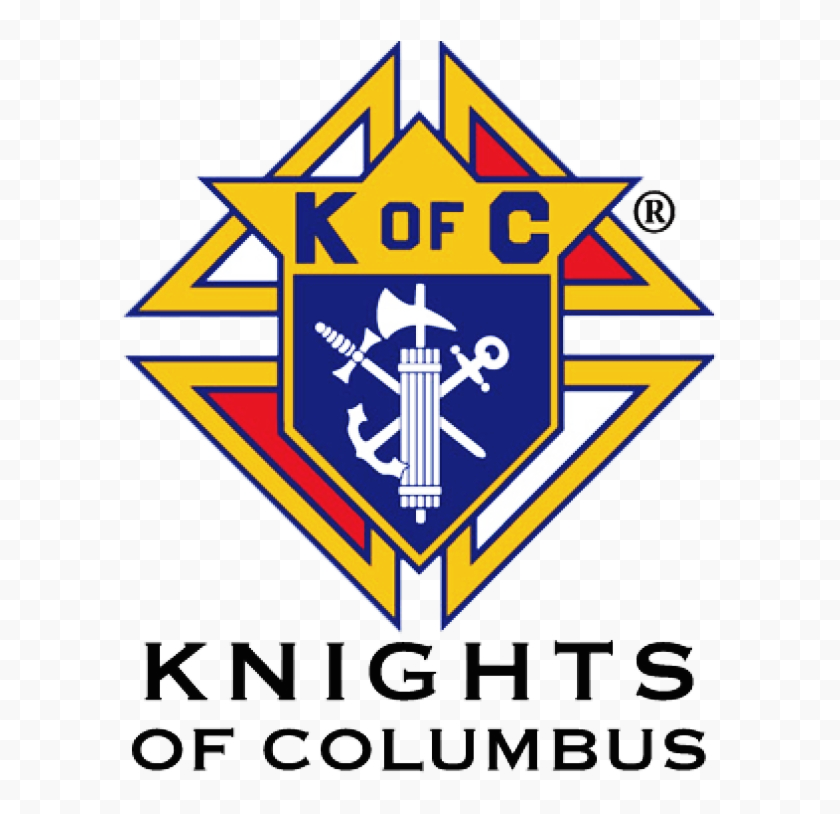 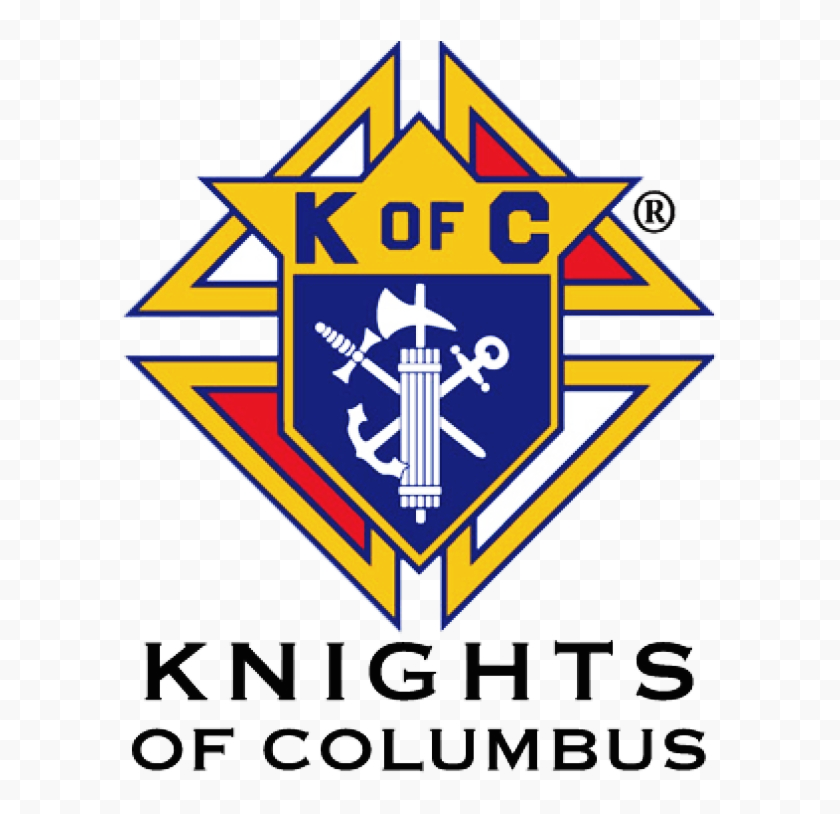  Judy Wilson / Janice MeligakesBereavement MinistryGinny Bittle / Dodie HueteCatholic Communications/EWTNAnna KaneCemeteryCONTACT PARISH OFFICE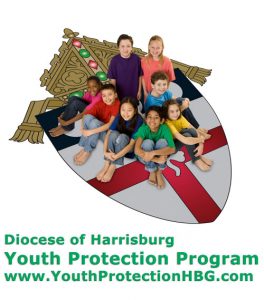 St. Ignatius Loyola RC Church1095 Church Road, Orrtanna, Pennsylvania  17353www.stignatiusofloyola.org  |  Office: 717-677-8012    October 8, 2023: 27th SUNDAY IN ORDINARY TIME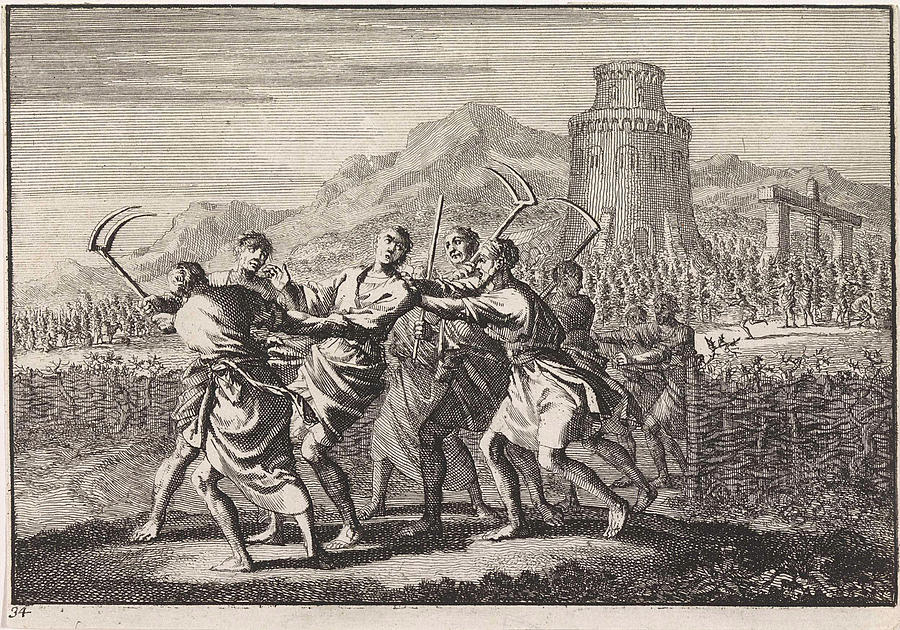 “ ‘This is the Heir.  Come, let us kill Him and acquire His inheritance!’ … Therefore, I say to you, the Kingdom of Godwill be taken away from you and given to people that will produce its Fruit.”                 Mass Schedule, Intentions, and Events     for the Week of October 7 to October 15, 2023SATURDAY, Oct. 7- VIGIL 27th SUNDAY OT 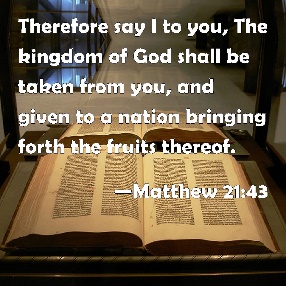 Is 5:1-7 / Phil 4:6-9 / Mt 21:33-43  5:00PM  + Pope Pius X!!SUNDAY, October 8 – 27th SUNDAY IN OT  Is 5:1-7 / Phil 4:6-9 / Mt 21:33-43  8:00AM  + Clara Redding10:30AM  ⁓ People of the Parish  Monday, October 9 – St. Denis, Bishop, & Companions, Martyrs;Jon 1:1—2:2, 11 / Lk 10:25-37                   St. John Leonardi, Priest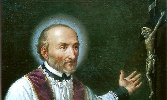 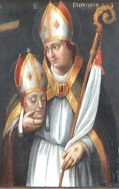 Parish Office Closed     NO MASS Tuesday, October 10   (Weekday in OT)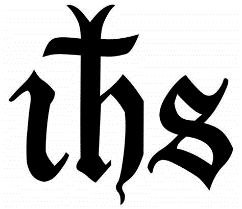 Jon 3:1-10 / Lk 10:38-42  8:00AM – 3:00PM ~ Office Open 10:00AM  + Joan and Eugene Schott11AM “Something More” Group     Wednesday, October 11 - Saint John XXIII, Pope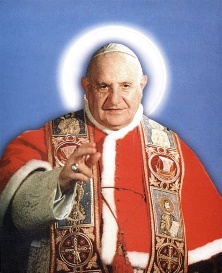 Jon 4:1-11 / Lk 11:1-4                                   8AM – 3PM ~ Office Open                 11AM: Mature Spirituality Group 7:00PM  + Art Lazar, Sr.6 - 6:45PM Confessions heard; 7:40PM Adoration & BenedictionThursday, October 12   (Weekday in OT)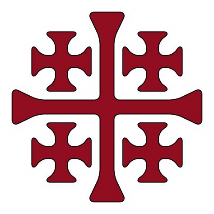 Mal 3:13-20b / Lk 11:5-138AM – 3PM ~ Office Open 10:00AM  + Evelyn Grace Topper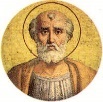 SATURDAY,Ocotber 14-St. Callistus I, Pope & Martyr MORNING: Jl 4:12-21 / Lk 11:27-28SATURDAY, Oct. 14- VIGIL 28th SUNDAY OT 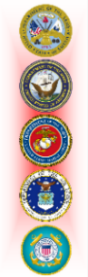 Is 25:6-10a/Phil 4:12-14, 19-20/Mt 22:1-14  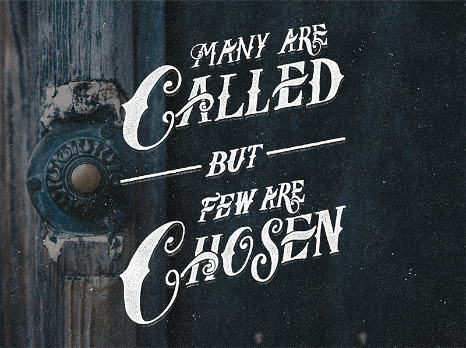 4:30PM Recitation of the Holy Rosary5:00PM  + Sara KellerSUNDAY, Oct.15 – 28th SUNDAY IN OT  Is 25:6-10a/Phil 4:12-14, 19-20/Mt 22:1-14  8:00AM + Thomas Wolf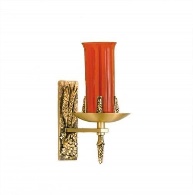 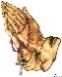 10:30AM  ⁓ People of the Parish  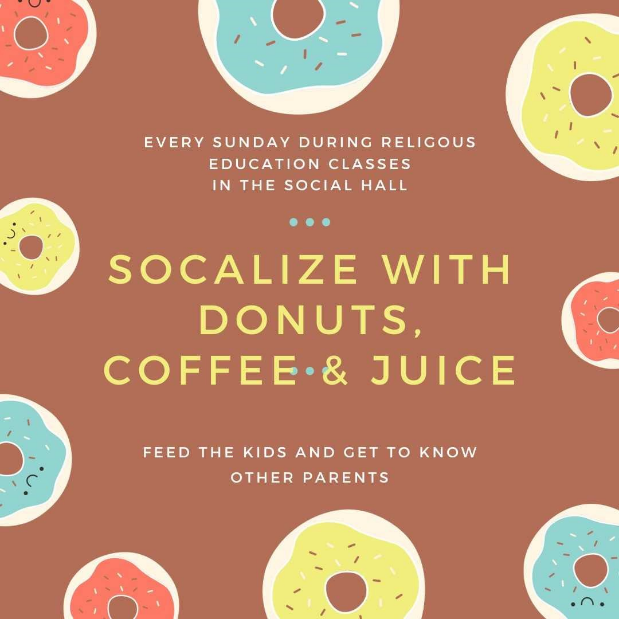 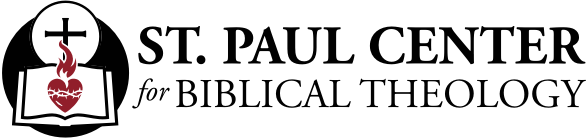 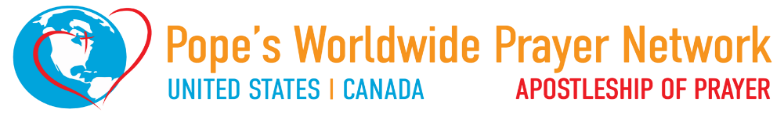 Friday,October 13   (Weekday in OT)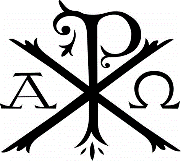 Jl 1:13-15; 2:1-2 / Lk 11:15-26  10:00AM  + Margaret GracyalnyParish Office CLOSED                             THE LORD